Bilan nominatif Monsieur/Madame/Mademoiselle XXX, né(e) le XXX, a effectué une mission de Service Civique de XXX mois du XXX au XXX au sein de (nom de l’organisme d’accueil). La mission ou les missions confiée(s) à Monsieur/Madame/Mademoiselle XXX a/ont été les suivantes : (intitulé de la mission ou des missions)Dans ce cadre Monsieur/Madame/Mademoiselle XXX a réalisé les tâches suivantes : XXXXXXXXXXXXLes principales compétences dont Monsieur/Madame/Mademoiselle XXX a fait preuve dans le cadre de son engagement de Service Civique sont :Compétences spécifiques : 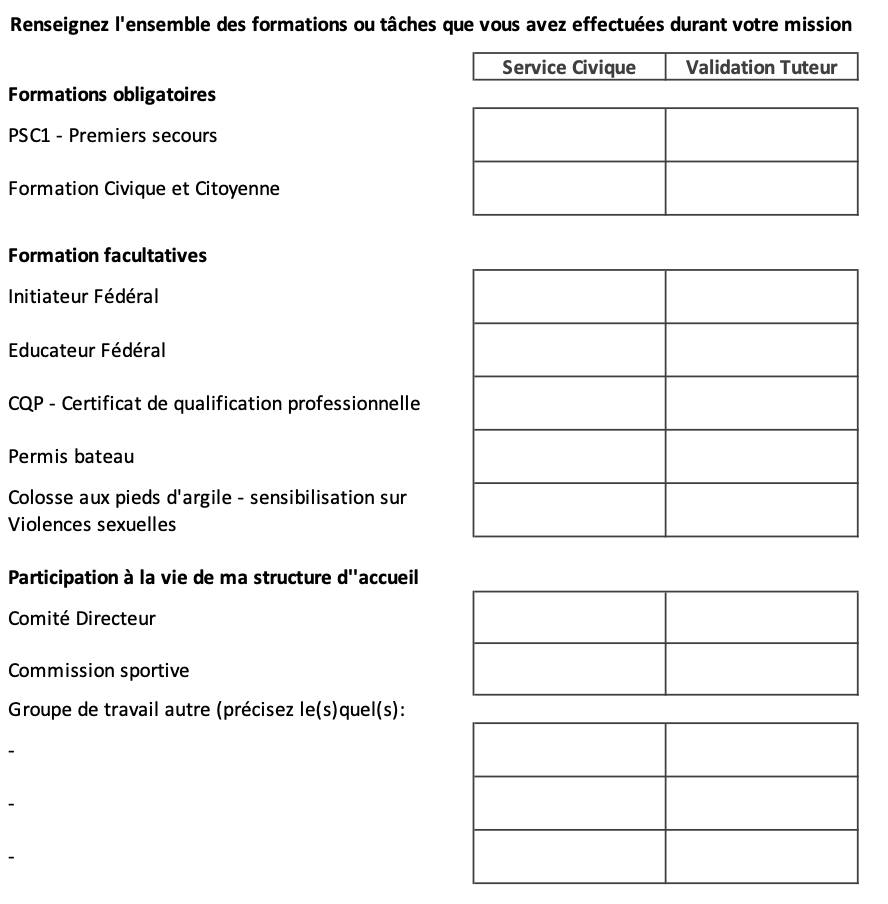 Appréciation du volume d’heures effectuées :Certification du tuteur :Appréciation globale du tuteur/recommandation : XXXParis, le XXX(Signatures du volontaire, du tuteur et du responsable de l’organisme d’accueil)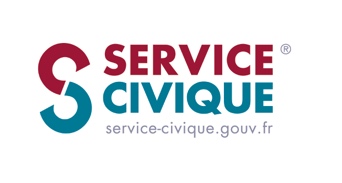 LOGO structure d’accueilSavoir êtreXXXXXXXXXConnaissancesXXXXXXXXX